Publicado en Barcelona el 20/01/2023 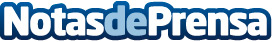 Schneider Electric y BitSight anuncian una alianza para mejorar la detección de la exposición a la ciberseguridad de la tecnología operativa (OT)Pretende mejorar la capacidad de detección de exposición OT mediante la identificación de dispositivos conectados mal configurados. Busca mejorar la seguridad general de clientes y socios en el entorno OTDatos de contacto:Noelia Iglesias935228610Nota de prensa publicada en: https://www.notasdeprensa.es/schneider-electric-y-bitsight-anuncian-una Categorias: Software Ciberseguridad Recursos humanos Otras Industrias Innovación Tecnológica http://www.notasdeprensa.es